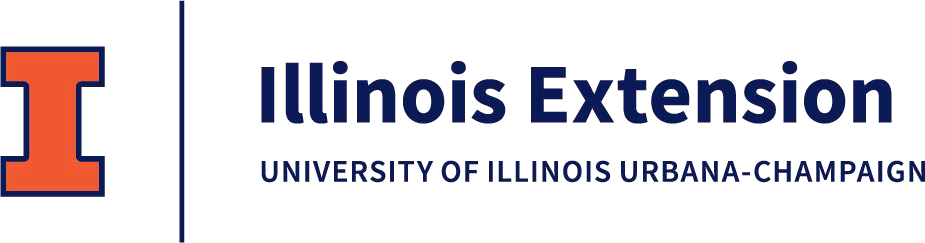 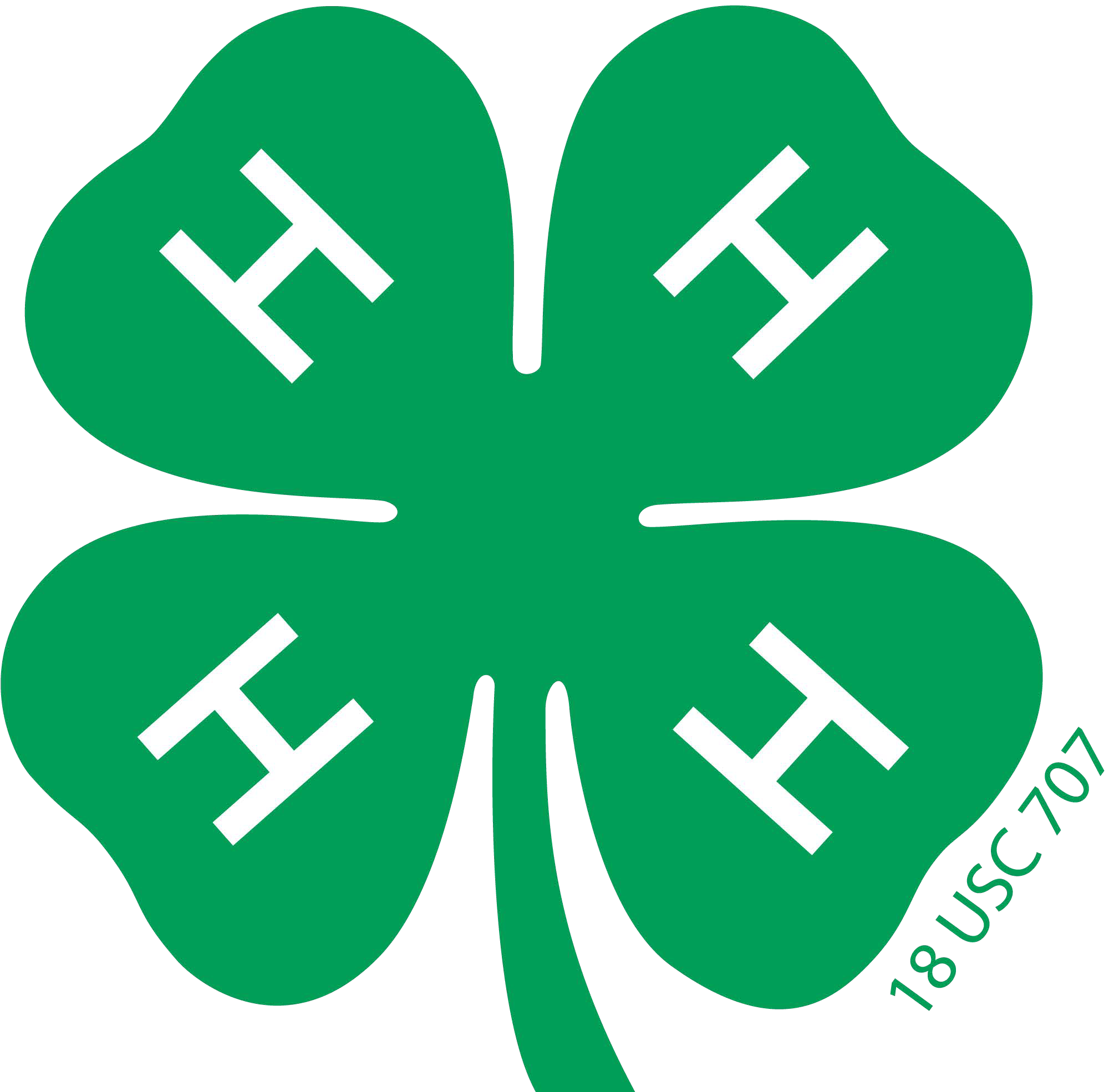 CRAWFORD COUNTY 4-H FAIR EXHIBIT FORMFOR USE WHEN UNABLE TO ATTEND INTERVIEW JUDGINGTyped reports are preferred; legible print is acceptable. Place this page in a plastic sleeve and firmly attach it to your project.Years in project: 		Project: 	Name: 	 Age: 	 (As of Sept. 1, current 4-H year)What did you do in this project that inspired you to create this exhibit: (i.e. where/how did you do your research; what was your “inspiration?”)List a few things you learned or insights you gained from this project.If you did this project again, what would you do differently?How will you apply what you have learned to this project next year or to another project?If you your exhibit contains multiple items, please label them individually with your name and county, and list each item on the reverse side of this page.University of Illinois Extension provides equal opportunities in programs and employment.The 4-H name and emblem are protected under 18 U.S.C. 707.University of Illinois	-	U.S. Department of Agriculture	-	Local Extension Councils Cooperating